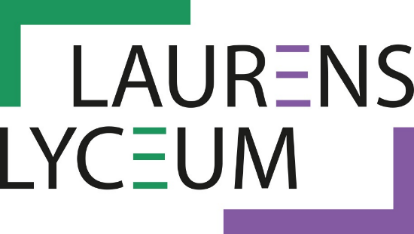 Rotterdam, juli 2020Betreft: informatie startweek schooljaar 2020-2021
Beste leerlingen van klas 3 havo (en jullie ouders/ verzorgers uiteraard),De zomervakantie is gestart. Geniet ervan en doe energie op. De eerste schoolweek zal deels een kennismakingsweek zijn en vanaf woensdag 2 september starten de lessen. Het lesrooster vinden jullie straks in Magister.Maandag 31 augustus zijn jullie nog lesvrij. Die dag vergaderen al jullie docenten en die dag kun je dus gebruiken om je alvast klaar te maken voor school. Op dinsdag 1 september worden jullie om 13:30 uur op school verwacht in het Rondium. Jullie teamleider, leerjaarcoördinator en mentor ontvangen jullie en dan volgt de rest van de informatie vanzelf. Vanaf woensdag 2 september beginnen de lessen volgens rooster inclusief de HWK uren. Op deze dag gaan jullie ook op de schoolfoto, zorg dus dat je haar goed zit.Vervolgens is er op donderdag 3 september een aparte dag georganiseerd die in het teken staat van de wisselwerking tussen jou en je mentor.  Deze dag volg je geen lessen maar ben je tussen 09:00 en 13:30 uur de hele dag met je mentorklas op school. Het is noodzakelijk om op deze dag schrijfgerei (pen en papier) en een opgeladen telefoon mee te nemen. De SWT-uren starten in schoolweek 2, vanaf maandag 7 september. Wij wensen jullie, mede namens de mentoren, een heel fijne vakantie en straks een goede start van het schooljaar toe en we hopen jullie allen te mogen verwelkomen in het nieuwe schooljaar. Met vriendelijke groet,Mevrouw Sopacua, Teamleider 1, 2 en 3 havoMevrouw De Vries, Leerjaarcoördinator 3 havo-vwo